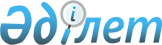 О внесении изменений в приказ Министра финансов Республики Казахстан от 29 мая 2015 года № 333 "Об утверждении регламентов государственных услуг в сфере учета государственного имущества"
					
			Утративший силу
			
			
		
					Приказ Министра финансов Республики Казахстан от 1 июня 2018 года № 559. Зарегистрирован в Министерстве юстиции Республики Казахстан 18 июня 2018 года № 17091. Утратил силу приказом Первого заместителя Премьер-Министра Республики Казахстан – Министра финансов Республики Казахстан от 7 апреля 2020 года № 362.
      Сноска. Утратил силу приказом Первого заместителя Премьер-Министра РК – Министра финансов РК от 07.04.2020 № 362 (вводится в действие по истечении десяти календарных дней после дня его первого официального опубликования).
      ПРИКАЗЫВАЮ: 
      1. Внести в приказ Министра финансов Республики Казахстан от 29 мая 2015 года № 333 "Об утверждении регламентов государственных услуг в сфере учета государственного имущества" (зарегистрирован в Реестре государственной регистрации нормативных правовых актов под № 11483, опубликован 10 июля 2015 года в информационно-правовой системе "Әділет") следующие изменения:
      в Регламенте государственной услуги "Выдача из реестра государственного имущества справки арендаторам (доверительным управляющим) государственного имущества по заключенным с ними договорам аренды (доверительного управления), содержащей сведения о начислениях по договору, пене и поступившим платежам в государственный бюджет", утвержденном указанным приказом:
      часть первую пункта 3 изложить в следующей редакции, текст на государственном языке не меняется:
      "Результат оказания государственной услуги – справка по договору о передаче республиканского имущества в аренду (доверительное управление) (далее – справка), согласно приложению к стандарту государственной услуги "Выдача из реестра государственного имущества справки арендаторам (доверительным управляющим) государственного имущества по заключенным с ними договорам аренды (доверительного управления), содержащей сведения о начислениях по договору, пене и поступившим платежам в государственный бюджет", утвержденного приказом Министра финансов Республики Казахстан от 27 апреля 2015 года № 285, зарегистрированным в Реестре государственной регистрации нормативных правовых актов под № 11154.";
      подпункты 6), 7), 8), 9) и 10) пункта 5 изложить в следующей редакции:
      "6) процесс 4 – выбор услугополучателем регистрационного свидетельства электронной цифровой подписи (далее – ЭЦП) или направление запроса для получения одноразового пароля, в случае регистрации и подключения абонентского номера услугополучателя, предоставленного оператором сотовой связи, к учетной записи портала для удостоверения (подписания) запроса (1,5 мин);
      7) процесс 5 – запрос идентификационных данных и данных о сроке действия регистрационного свидетельства ЭЦП услугополучателя или данных одноразового пароля на портале (1,5 мин);
      8) условие 2 – проверка срока действия регистрационного свидетельства и подлинности ЭЦП услугополучателя или проверочного кода одноразового пароля (30 сек);
      9) процесс 6 – формирование сообщения об отказе в запрашиваемой электронной государственной услуге в связи с не подтверждением подлинности ЭЦП услугополучателя или проверочного кода одноразового пароля (30 сек – 1 мин);
      10) процесс 7 – подписание посредством ЭЦП услугополучателя или использования одноразового пароля, в случае регистрации и подключения абонентского номера услугополучателя, предоставленного оператором сотовой связи, к учетной записи портала, заполненной формы (введенных данных) запроса на оказание электронной государственной услуги и направление запроса через ШЭП в госреестр (30 сек – 1 мин);".
      2. Комитету государственного имущества и приватизации Министерства финансов Республики Казахстан (Ибраимов К.У.) в установленном законодательством порядке обеспечить:
      1) государственную регистрацию настоящего приказа в Министерстве юстиции Республики Казахстан;
      2) в течение десяти календарных дней со дня государственной регистрации настоящего приказа направление его копии в бумажном и электронном виде на казахском и русском языках в Республиканское государственное предприятие на праве хозяйственного ведения "Республиканский центр правовой информации" для официального опубликования и включения в Эталонный контрольный банк нормативных правовых актов Республики Казахстан;
      3) размещение настоящего приказа на интернет-ресурсе Министерства финансов Республики Казахстан;
      4) в течение десяти рабочих дней после государственной регистрации настоящего приказа в Министерстве юстиции Республики Казахстан представление в Департамент юридической службы Министерства финансов Республики Казахстан сведений об исполнении мероприятий, предусмотренных подпунктами 1), 2) и 3) настоящего пункта.
      3. Настоящий приказ вводится в действие по истечении десяти календарных дней после дня его первого официального опубликования.
					© 2012. РГП на ПХВ «Институт законодательства и правовой информации Республики Казахстан» Министерства юстиции Республики Казахстан
				
      Министр финансов
Республики Казахстан 

Б. Султанов
